Zgierz dn. 22.02.2023 r.ZP.272.25.2022.MW/12INFORMACJA O PYTANIACH I ODPOWIEDZIACH DO TREŚCI SWZ VIINa podstawie art. 135 ust. 5 ustawy z dnia 11 września 2019 r.  Prawo zamówień publicznych (tj. Dz. U. z 2022 r. poz. 1710  ze zm.  – dalej zwanej Ustawą) Powiat Zgierski w imieniu, którego działa Zarząd Powiatu Zgierskiego (dalej zwany Zamawiającym) udziela odpowiedzi do treści Specyfikacji Warunków Zamówienia (dalej zwanej SWZ), w postępowaniu pn.: „Modernizacja dróg i mostu na terenie Powiatu Zgierskiego”.PYTANIA WYKONAWCYWykonawca zwraca się z wnioskiem o wydłużenie terminu składania ofert w niniejszym postępowaniu i wyznaczeniu terminu min. na dzień 28.02.2023 r. ze względu na okres trwających jeszcze w kraju feriim.in. w województwach dolnośląskim oraz mazowieckim i jednocześnie występujące braki kadrowe postronie podwykonawców branżowych i dostawców materiałów, co rzutuje na barku otrzymania rzetelnych i zaktualizowanych ofert. Mając również na uwadze stale zmieniającą się sytuację na rynku Wykonawcy nie są w stanie przygotować oferty wcześniej, ze względu na jej bieżącą aktualizację. W związku z powyższym kierowany do Zamawiającego wniosek o wydłużenie terminu składania ofert jest konieczny, celem opracowania rzetelnej i atrakcyjnej oferty.ODPOWIEDZI ZAMAWIAJĄCEGOZamawiający nie wyraża zgody na wydłużenie terminu składania ofert. Ponadto, w związku z finansowaniem inwestycji w ramach Rządowego Funduszu Polski Ład, Zamawiający jest zobowiązany dochować obowiązującego terminu przeprowadzenia procedury zakupowej do dnia 15.03.2023 r. Z uwagi na złożoność postępowania, wydłużenie terminu składania ofert o każdy kolejny dzień implikuje ryzyko niedotrzymania terminu i nie otrzymania promesy inwestycyjnej, a tym samym brak środków na realizację całego zadania.PouczenieOd niezgodnej z przepisami Ustawy czynności Zamawiającego podjętej w postępowaniu 
o udzielenie zamówienia lub zaniechania czynności, do której Zamawiający jest zobowiązany na podstawie Ustawy Wykonawcy przysługują środki ochrony prawnej.	 	Zarząd Powiatu Zgierskiego___________________________________________________( podpis Kierownika Zamawiającego lub osoby upoważnionej)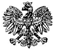 ZARZĄD  POWIATU  ZGIERSKIEGO95-100 Zgierz, ul. Sadowa 6atel. (42) 288 81 00,  fax (42) 719 08 16zarzad@powiat.zgierz.pl,    www.powiat.zgierz.pl